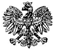 Zgierz, dn. 21.07.2023 r.ZP.272.8.2023.RF/5INFORMACJA Z OTWARCIA OFERT 	Na podstawie art. 222 ust. 5 ustawy z dnia 11 września 2019 r. – Prawo zamówień publicznych                           (tj. Dz. U. z 2022 r., poz. 1710 ze zm. - zwanej dalej Ustawą), Zarząd Powiatu Zgierskiego zwany dalej Zamawiającym udostępnia informacje dotyczące złożonych ofert w postępowaniu prowadzonym w trybie podstawowym na podstawie art. 275 pkt 2 Ustawy, pn.: „Poprawa bezpieczeństwa pieszych w rejonie skrzyżowania  ulic Starzyńskiego i Traugutta                w Ozorkowie”„Poprawa bezpieczeństwa w obrębie przejścia dla pieszych na ul. Parzęczewskiej w Zgierzu”Zadanie nr 1 - Poprawa bezpieczeństwa pieszych w rejonie skrzyżowania  ulic Starzyńskiego                  i Traugutta w OzorkowieZadanie nr  2 - Poprawa bezpieczeństwa w obrębie przejścia dla pieszych na ul. Parzęczewskiej       w Zgierzu                                                                                                           Zarząd Powiatu Zgierskiego________________________________________	                                                                           (podpis Kierownika Zamawiającego lub osoby upoważnionej)	ZARZĄD POWIATU ZGIERSKIEGO	95-100 Zgierz, ul. Sadowa 6a   tel. (42) 288 81 00, fax (42) 719 08 16zarzad@powiat.zgierz.pl, www.powiat.zgierz.plNr ofertyNazwa i adres WykonawcyŁĄCZNA CENA BRUTTO 1MR INSTAL Makowski Sp. j., ul. Podchorążych 51, lok. 1, 94-234 Łódź 103 935,00 zł2TIOMAN GROUP Sp. z o.o., Ostaszewo 57 E, 87-148 Łysomice115 005,00 złNr ofertyNazwa i adres WykonawcyŁĄCZNA CENA BRUTTO 1MR INSTAL Makowski Sp. j., ul. Podchorążych 51, lok. 1, 94-234 Łódź98 892,00 zł2TIOMAN GROUP Sp. z o.o., Ostaszewo 57 E, 87-148 Łysomice119 925,00 zł